 		                Ice Blast Tournament, St. Louis Mo., January 13- 15, 2018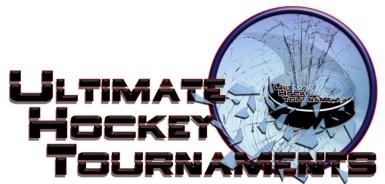       SQ B White Division		     Tournament FormatFour teams, with each team playing three preliminary round games.  At the conclusion of preliminary round,                          1st plays 2nd for Championship. 3rd plays 4th for the consolation.Standings		Game Results	TeamPoints Gm1Points Gm2Points Gm3Total PointsTiebreakersWolf Pack Red2204HF Vikings2226Southern Illinois Icehawks 0022Meramec Sharks0000Sat  12:40  12:40PmPmAffton RinkAffton RinkAffton RinkVikingsVikingsVikings66vs.vs.MeramecMeramec  0  0Sat    1:50    1:50PmPmAffton RinkAffton RinkAffton RinkAffton RinkWolf PackWolf Pack77vs.vs.Ice HawksIce HawksIce Hawks1Sun    4:50    4:50PmPmAffton RinkAffton RinkAffton RinkAffton RinkIce HawksIce Hawks11vs.vs.VikingsVikingsVikings7Sun    6:00    6:00PmPmAffton RinkAffton RinkAffton RinkAffton RinkMeramecMeramec00vs.vs.Wolf PackWolf PackWolf Pack6Mon    8:30    8:30AmAmSt. Peters Rec Plex- Rink BSt. Peters Rec Plex- Rink BSt. Peters Rec Plex- Rink BSt. Peters Rec Plex- Rink BWolf PackWolf Pack       0       0vs.vs.VikingsVikingsVikings3Mon    9:10    9:10AmAmAll American RinkAll American RinkAll American RinkAll American RinkSharksSharks       0       0vs.vs.Ice HawksIce HawksIce Hawks6HOMEHOMEAWAYAWAYAWAYAWAYMondayMonday  12:15  12:15PmPmSt. Peters Rec Plex- Rink B 3rd   3rd   3rd      Ice Hawks    3-3 TIE    Ice Hawks    3-3 TIE4th 4th        Sharks                                   Consolation       Sharks                                   Consolation       Sharks                                   Consolation       Sharks                                   ConsolationMondayMonday  1:15  1:15PmPmSt. Peters Rec Plex- Rink A  1st  1st  1st    Vikings        4-3 OT    Vikings        4-3 OT2nd2nd        Wolf Pack                       Championship        Wolf Pack                       Championship        Wolf Pack                       Championship        Wolf Pack                       Championship